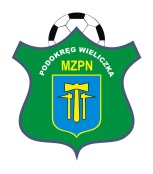 Komunikat Nr 21/KD/2015/2016
z dnia 19.05.2016 r
Komisji Dyscypliny Wielickiego Podokręgu MZPN
I. Komisja Dyscypliny Wielickiego Podokręgu nałożyła kary za przewinienia 
   w meczach Klasy A rozgrywanych w dniu 30.04-14-15.05.2016 r.Podstawa prawna: Regulamin rozgrywek piłkarskich IV ligi i klas niższych MZPN na sezon 2015/2016
Regulamin Dyscyplinarny PZPN. Uchwała nr 14/Z/2015 Zarządu MZPN.Komisja Dyscypliny nakłada na klub Wilga Koźmice Wielkie karę finansową 100,00 zł za przekroczenie limitu żółtych kartek w jednym meczu.Komisja Dyscypliny nakłada na klub Zryw Szarów karę finansową 100,00 zł za
 przekroczenie limitu żółtych kartek w jednym meczu.II. Komisja Dyscypliny Wielickiego Podokręgu nałożyła kary za przewinienia w  
    meczach Klasy B rozgrywanych w dniu 14-15.05.2016 r.Podstawa prawna: Regulamin rozgrywek piłkarskich IV ligi i klas niższych MZPN na sezon 2015/2016Regulamin Dyscyplinarny PZPN. Uchwała nr 14/Z/2015 Zarządu MZPN.III. Komisja Dyscypliny Wielickiego Podokręgu nałożyła kary za przewinienia w  
    meczach Klasy C rozgrywanych w dniu 14-15.05.2016 r.Podstawa prawna: Regulamin rozgrywek piłkarskich IV ligi i klas niższych MZPN na sezon 2015/2016Regulamin Dyscyplinarny PZPN. Uchwała nr 14/Z/2015 Zarządu MZPN.IV. Komisja Dyscypliny Wielickiego Podokręgu nałożyła kary za przewinienia w  
    meczach II Ligi Juniorów rozgrywanych w dniu 13-14-15.05.2016 r.
Podstawa prawna: Regulamin rozgrywek juniorów, trampkarzy i młodzików na sezon 2015/2016Regulamin Dyscyplinarny PZPN.
Komisja Dyscypliny nie przychyla się do prośby klubu LKS Śledziejowice o skrócenie kary dyskwalifikacji zawodnikowi Marcin Puchała.V. II Liga MłodzikówKomisja Dyscypliny nakłada na klub Iskra Zakrzów karę finansową 100,00 zł za grę nieuprawnionego zawodnika; Wojciech Szlosek w zawodach młodzików w dniu 15.05.2016 r.Kary finansowe i dyskwalifikacji za żółte i czerwone kartkiKary finansowe i dyskwalifikacji za żółte i czerwone kartkiKary finansowe i dyskwalifikacji za żółte i czerwone kartkiKary finansowe i dyskwalifikacji za żółte i czerwone kartkiKary finansowe i dyskwalifikacji za żółte i czerwone kartkiKary finansowe i dyskwalifikacji za żółte i czerwone kartkiKlasa AKlasa AKlasa AKlasa AKlasa AKlasa Al.p.imię i nazwiskoKlubżółta/
czerwona
kartkadata zawodówKara finansowa/dyskwalifikacji     1Bartosz PolańskiSygneczów6 ż.k.30.04.2016 r.60,00 zł2Mateusz DzierżakWęgrzcanka Węgrzce Wlk.3 ż.k.15.05.2016 r.35,00 zł3Piotr CholewaWiarusy Igołomia6 ż.k.15.05.2016 r.60,00 zł4Jarosław PlucińskiWiarusy Igołomia3 ż.k.15.05.2016 r.35,00 zł5Krzysztof MichalczykŚledziejowice6 z.k.14.05.2016 r.60,00 zł6Tomasz SzymskiWieliczanka Wieliczka3 ż.k.14.05.2016 r.35,00 zł7Maciej MigasStrażak Kokotów6 ż.k.15.05.2016 r.60,00 zł8Łukasz TomeraZryw Szarów6 z.k.15.05.2016 r.60,00 zł9Bartłomiej NowakZryw Szarów4 ż.k.15.05.2016 r.1 spotkanie10Jarosław FigielWilga Koźmice Wlk.6 ż.k.14.05.2016 r.60,00 żł11Wojciech PietryckiWilga Koźmice Wlk.4 ż.k.14.05.2016 r.1 spotkanieKary finansowe i dyskwalifikacji za żółte i czerwone kartkiKary finansowe i dyskwalifikacji za żółte i czerwone kartkiKary finansowe i dyskwalifikacji za żółte i czerwone kartkiKary finansowe i dyskwalifikacji za żółte i czerwone kartkiKary finansowe i dyskwalifikacji za żółte i czerwone kartkiKary finansowe i dyskwalifikacji za żółte i czerwone kartkiKlasa BKlasa BKlasa BKlasa BKlasa BKlasa Bl.p.imię i nazwiskoKlubżółta/
czerwona
kartkadata zawodówKara finansowa/dyskwalifikacji Tomasz MatysikGwiazda Brzegi6 ż.k.15.05.2016 r.55,00 złKary finansowe i dyskwalifikacji za żółte i czerwone kartkiKary finansowe i dyskwalifikacji za żółte i czerwone kartkiKary finansowe i dyskwalifikacji za żółte i czerwone kartkiKary finansowe i dyskwalifikacji za żółte i czerwone kartkiKary finansowe i dyskwalifikacji za żółte i czerwone kartkiKary finansowe i dyskwalifikacji za żółte i czerwone kartkiKlasa CKlasa CKlasa CKlasa CKlasa CKlasa Cl.p.imię i nazwiskoKlubżółta/
czerwona
kartkadata zawodówKara finansowa/dyskwalifikacji Artur DubilLedniczanka Lednica3 ż.k.15.05.2016 r.25,00 złJarosław PlucińskiWiarusy Igołomia II3 ż.k.14.05.2016 r.25,00 złKrzysztof BartkiewiczWawrzynianka Wawrzeńczyce4 ż.k.14.05.2016 r. 1 spotkanieKary dyskwalifikacji za żółte i czerwone kartkiKary dyskwalifikacji za żółte i czerwone kartkiKary dyskwalifikacji za żółte i czerwone kartkiKary dyskwalifikacji za żółte i czerwone kartkiKary dyskwalifikacji za żółte i czerwone kartkiKary dyskwalifikacji za żółte i czerwone kartkiII Liga JuniorówII Liga JuniorówII Liga JuniorówII Liga JuniorówII Liga JuniorówII Liga Juniorówl.p.imię i nazwiskoKlubżółta/
czerwona
kartkadata zawodówKara dyskwalifikacji Kamil LendaWęgrzcanka Węgrzce Wlk.1 cz.k.13.05.2016 r.2 spotkania